	Multi-agency Home Environment Assessment Tool		Multi-agency Home Environment Assessment Tool		Multi-agency Home Environment Assessment Tool		Multi-agency Home Environment Assessment Tool		Multi-agency Home Environment Assessment Tool		Multi-agency Home Environment Assessment Tool		Multi-agency Home Environment Assessment Tool		Multi-agency Home Environment Assessment Tool		Multi-agency Home Environment Assessment Tool		Multi-agency Home Environment Assessment Tool		Multi-agency Home Environment Assessment Tool		Multi-agency Home Environment Assessment Tool	Name of family:Name of family:Name(s) and age(s) of children:Name(s) and age(s) of children:Name(s) and age(s) of children: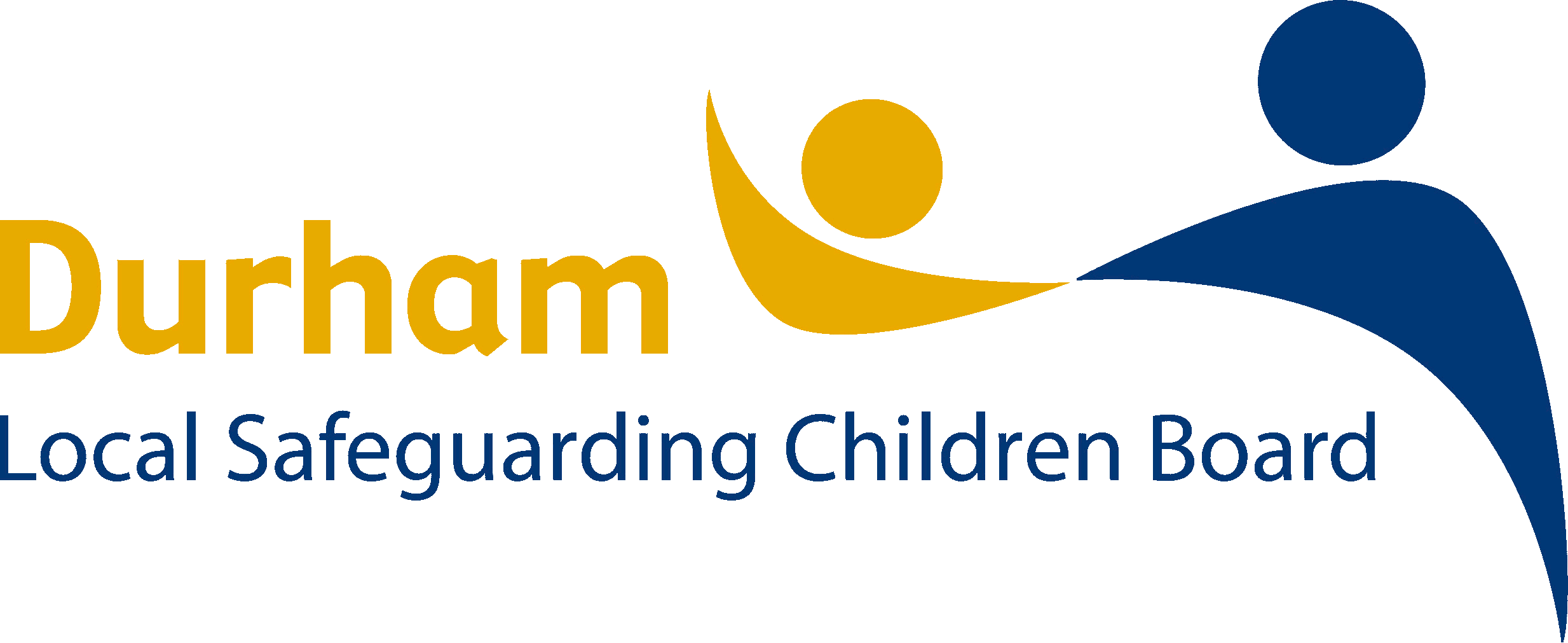 Date of assessment:Date of assessment:Was the visit announced?Was the visit announced?yes								noyes								noyes								noyes								noPractitioner undertaking assessment: NamePractitioner undertaking assessment: NameJob title:ServiceInitial visit date:Initial visit date:Impact on child/renSpecific details (if required)Impact on child/renSpecific details (if required)Impact on child/renSpecific details (if required)Impact on child/renSpecific details (if required)Impact on child/renSpecific details (if required)Impact on child/renSpecific details (if required)Impact on child/renSpecific details (if required)Yes(strength) or N/A(0)No(requiresimprovement)    (1)Impact on child/renSpecific details (if required)Impact on child/renSpecific details (if required)Impact on child/renSpecific details (if required)Impact on child/renSpecific details (if required)Impact on child/renSpecific details (if required)Impact on child/renSpecific details (if required)Impact on child/renSpecific details (if required)1.0Observations of interior and exterior of homeObservations of interior and exterior of homeObservations of interior and exterior of homeObservations of interior and exterior of homeObservations of interior and exterior of homeObservations of interior and exterior of homeObservations of interior and exterior of homeObservations of interior and exterior of homeObservations of interior and exterior of homeObservations of interior and exterior of homeObservations of interior and exterior of home1.1Home free from pet/animal hazards including faeces/ vermin.Home free from pet/animal hazards including faeces/ vermin.1.2Home free from rubbish/clutter/ hoarding which is likely to pose a safety risk to children.Home free from rubbish/clutter/ hoarding which is likely to pose a safety risk to children.1.3Home in state of good repair.Home in state of good repair.1.4Adequate home furnishings.Adequate home furnishings.1.5Adequate basic amenities including services to kitchen and bathroom.Adequate basic amenities including services to kitchen and bathroom.1.6Basic kitchen items and provisions appropriate to children and family (eg. weaning).Basic kitchen items and provisions appropriate to children and family (eg. weaning).Initial visit date:Initial visit date:Impact on child/renSpecific details (if required)Yes(strength) or N/A(0)No(requiresimprovement)(1)Impact on child/renSpecific details (if required)2.0Health & Safety IssuesHealth & Safety IssuesHealth & Safety IssuesHealth & Safety Issues2.1Safe home environment clear of hazards and age appropriate safety equipment present.2.2Home is warm, well ventilated and pleasant odour.2.3No evidence of exposed needles/ drug paraphernalia/ medicines/alcohol in sight or reach of children.2.4Evidence of animals in the home being well cared for and supervised around the child/ren. The dog is not considered dangerous and / or there is not a history of dog bites?2.5Smoke alarms and carbon monoxide alarms present and in working order.3.0Sleeping ArrangementsSleeping ArrangementsSleeping ArrangementsSleeping Arrangements3.1Safe sleeping environment.3.2Beds and furnishings clean and in good state of repair.3.3Mattress and bedclothes on children’s bed.3.4No evidence of locks/bolts on outside of bedroom doors.Initial visit date:Initial visit date:Impact on child/renSpecific details (if required)Yes(strength) or N/A(0)No(requiresimprovement)(1)Impact on child/renSpecific details (if required)4.0Care of babies/young childrenCare of babies/young childrenCare of babies/young childrenCare of babies/young children4.1Evidence of sterilizing equipment/baby milk/nappies.4.2Evidence of age appropriate toys.4.3Evidence of babies/ young children being offered space and freedom to play.4.4Evidence of age appropriate supervision (also consider age appropriate babysitters )5.0Child appearance/demeanour/healthChild appearance/demeanour/healthChild appearance/demeanour/healthChild appearance/demeanour/health5.1Child displays happy/sociable/ active behaviour appropriate to age.5.2Child seen to have clean skin/nails/hair/ clothes.5.3No evidence of head lice/other infestation.5.4No evidence of bald patches/cold extremities.5.5 The child has access to a toothbrush and visits a dentist regularly. Child has no dental pain / toothache.Initial visit date:Initial visit date:Impact on child/renSpecific details (if required)Yes(strength) or N/A(0)No(requiresimprovement)(1)Impact on child/renSpecific details (if required)5.6No   evidence child underweight/ overweight.5.7Child appropriately dressed for weather in well-fitting clothes5.8Child exhibits social behaviour appropriate to age.6.0Parental behaviourParental behaviourParental behaviourParental behaviour6.1Parents responsive to child’s needs.6.2Parents responsive to child’s requests for attention/ affection/help.6.3Parents have realisticexpectations of the child.6.4 Family budgeting meets child’s needs7.0Any other issues or observations the practitioner or family member wishes to raise?Any other issues or observations the practitioner or family member wishes to raise?Any other issues or observations the practitioner or family member wishes to raise?Any other issues or observations the practitioner or family member wishes to raise?7.1